AUSSCHREIBUNGSTEXTAbschalbrett Typ OPTIRAND
Verlorenes Abschalbrett für Decken, Schlitze und Lücken auseiner zementgebundene Holzpressplatte 10 mm mit3 oder 5 verz. U-Bügel aus Metall mit LochungVerschraubt mit V4A SchraubenBeidseitiger Betonkontakt mit Quarzsand innen und außen• Elementlänge:                                                              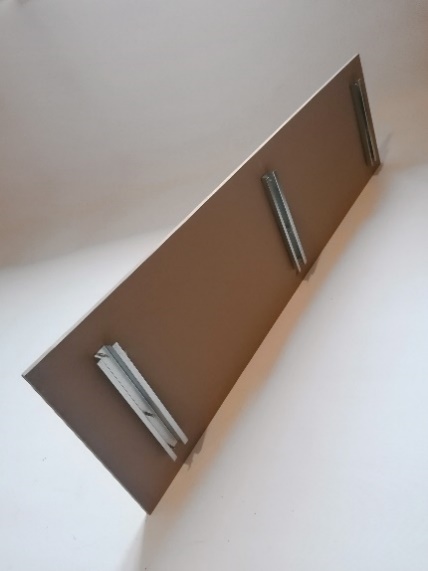 ( ) 125 cm	3 verz. Stahlbügel( ) 200 cm	5 verz. Stahlbügel	•Elementhöhe: ( ) 30,0 cm( ) 35,0 cm( ) 40,0 cm( ) 45,0 cm( ) 50,0 cm( ) 55,0 cm( ) 60,0 cmAusführung entsprechend Herstellervorgabe.                                                             Liefernachweis: HBV Baumanagement GmbH                                                 Telefon 08291 340 98 90, Telefax 08291 3409899, E-Mail: vertrieb@hbv-beton.de




Menge:…………….. Einheit: lfm		EP:……………….. GP……………         